Matériel pour les élèves de maternelle Toute petite Section (TPS)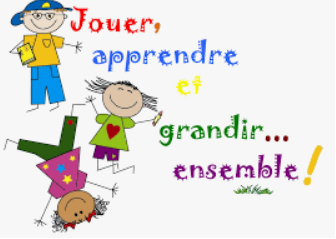 Petite Section (PS)Moyenne Section (MS) Grande Section (GS)Pour les élèves de PS et MS uniquement pour la sieste : une couverture pour petit lit. Un oreiller si votre enfant en a besoin. Une boite de mouchoirs en papier.Un petit sac, assez gros pour pouvoir y mettre un cahier, avec le doudou si nécessaire et un rechange (utilisé en cas de besoin). Il est inutile d’avoir des chaussons pour la rentrée. Il y a juste en hiver quand il y a les bottes que les élèves peuvent avoir des chaussons.  Matériel pour les élèves de maternelle Toute petite Section (TPS)Petite Section (PS)Moyenne Section (MS) Grande Section (GS)Pour les élèves de PS et MS uniquement pour la sieste : une couverture pour petit lit. Un oreiller si votre enfant en a besoin.Une boite de mouchoirs en papier.Un petit sac, assez gros pour pouvoir y mettre un cahier, avec le doudou si nécessaire et un rechange (utilisé en cas de besoin). Il est inutile d’avoir des chaussons pour la rentrée. Il y a juste en hiver quand il y a les bottes que les élèves peuvent avoir des chaussons.  